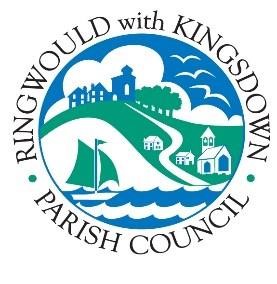 MINUTES OF THE MEETING OF THE ABOVE THE PARISH COUNCILHELD ON MONDAY 17th APRIL 2023 STARTING AT 7.30PMIN KINGSDOWN VILLAGE HALL026/23 To record those present and accept any apologies.Those Present. Councillors: S Wilson – Chairman, N Fish, M Dechamps, C Morris and R Dugill; also present was Cllr M Bates- DDC, 5 members of the public and the Clerk Apologies. Were received from, Cllr M Eddy – due to other meetings, Cllr’s O Richardson and S Manion. All were accepted.027/23 to Note any Declarations Pecuniary Interest (DPI), Other significant Interests (OSI) or any voluntary Interests.None were declared028/23 To note/agree and sign the minutes of the March meetingHaving been previously circulated the minutes were agreed.029/23 Co-option to fill Three casual vacancies One vacancy has been available since the previous elections in 2019, the other two were recent. All three were co-opted, Sharon Hogben, Ant Squires, and K Lewis.To enable to the meeting to continue it was agreed the Declarations for Acceptance of office would be signed at the end of the meeting. They joined the meeting.Information packs will be produced for the co-opted CllrsACTION: Clerk and Ass clerk to check and print.030/24 Open session for members of the public to ask questions on items on the agenda.A resident of Kingsdown raised concerns over the non-reply from the Clerk, even though he had asked for information. He was particularly interested in an application that was still to be considered by the district council. Cllr Fish responded.Cllr C Morris arrived031/25 Reports by District and County CouncillorsCllr Bates gave an update:The Local Plan has been submitted for public examination; however he was unable to say when this would take place due there being no Inspector allocated yet.(Cllr Williams – DDC arrived)He has been in touch with the Environment department regarding the rats and the property services have also been informed.It was agreed that the Clerk will write to all residents asking for them to be aware of the dangers and leaving rubbish outside rather than in the bins provided.ACTION: Clerk to produce letter032/26 FinanceTo note the items for payment & agree, and to ratify those already paid.The above was either ratified where paid prior to the meeting, all agreed.After a brief debate it was agreed to arrange for the Ringwould sign to be erected on 10th, See item correspondence below.ACTION: Clerk to make paymentsb) To note the reconciliation for February & MarchThe reconciliation for February was noted, but the March was deferred.ACTION: Clerk to complete March reconciliation for next meetingc) To consider the removal of the waste on the allotments and agree actionsSo far there has only been one quote received, given that others had not responded and the waste needed to be removed it was agreed to accept the company for the sum of £320.ACTION: Assistant Clerk to arrange removald) To update the Council, regarding the various comments made by Rural Roundup (RR) & Walmer TCIt was noted that an email had been received from the Clerk at Walmer TC. This included a summary of what had taken place between the RR and Walmer. After a brief debate, it was agreed, there was no further action to take, unless RR wished to apply later.033/23 PlanningTo note decisions made by the District CouncilThe above was notedTo note the applications as listed, consider, and agree any comments to be sent to the District Council.ACTION: Clerk to send comments034/23 To Consider / Review the Highway’s Improvement Plan and agree any updatesCllr Bates was surprised that no follow-up had been received from Kent Highways, N Fish had responded and it was agreed that two items would be added and then resent to the Highways department.Other comments made was that overnight parking has started to become a problem now that the better weather is coming. There is no overnight parking allowed. ACTION: Cllr Fish to update and send to KCCACTION: Ass Clerk to file and monitor.035/23 To adopt the following Policies & Other DocumentsRisk Assessment – Financial Risk Assessment - GeneralAsset Register, along with the Annex ‘A’ & ‘B’Scheme of DelegationItems I to iii had been previously circulated, these were adopted.Item iv was deferredACTION: Clerk to provide clean copy to Ass ClerkACTION: Ass. Clerk to place on website036/23 CorrespondenceTo note the list of items received – this was notedHedge highways projects – this was an email associated with an Freedom of Information request regarding the papers relating to the 20mph in Kingsdown. The Clerk stated she had been unable to find anything within the documents handed over to her. None of the Cllrs present, were Council Members when this took place, so had no knowledge or any correspondence, the clerk will write to the person concerned.ACTION: Clerk to respondTo consider a request for a memorial bench by the Zetland Arms – there was some confusion as to whether this was PC land, however once confirmed that it was it was decided that seats should not be placed outside the Zetland Arms.ACTION: Clerk to respondTo note an update from Black Forge Art on the installation of village signs.The Clerk gave a verbal update, she explained thatThere may be a delay in getting both applications completed at the same time.There had been a delay in confirming whether installation could take place prior to the Kings Coronation. A new date of 10th May for Ringwould was agreed, with the Kingsdown sign at a later date.Should the Kingsdown Sign be approved by the 10th May this will be done at the same time.ACTION: Clerk to monitor and arrange for second sign if possible on the same day.037/23 Matters of General Interest(For councillors to highlight issues that do not require a decision or for items on the next agenda.To Review the Standing Orders at the Annual Council Meeting to consider how the minutes & agendas of meetings are to be published in future.The above will be placed on the agenda of the Annual council Meeting in May, this is when according to the regulation’s, reviews can take place.Other items raised were getting the redacted budget on the websiteNoted that the KCC has resurfaced Wellington Parade.The question on who owns boundary road was asked. This will be confirmed later.Noted that the new contractor had started work, only one minor teething issue, but the assistant clerk was liaising with them.The play park repairs and the quote are still to be double checked and this has been outstanding since the end of last year. The Clerk will move it up her list of things to do.ACTION: Clerk and Councillors to read Standing Orders (they are on the website) and make any comments to the Clerk 1 week prior to meeting)ACTION: Ass Clerk to investigate items 2-4 and report back to Clerk 038/23 Date of next meeting The next meeting will be on Monday 15th and be held in Kingsdown village hall due the St Nicks using the Ringwould Hall for their productions that week.This meeting will be the Annual Council Meeting, starting at 7.30; the Annual Parish Meeting is taking place on the June 1st, with the venue and time to be confirmed.039/23 To exclude the public under the Public Bodies (Admission to Meetings) Act 1960, and Section 12a of the Local Government Act 1972, due to the sensitivity of the items to be discussedThis was agreed040/23 To consider the followingThe lease between Shepheard Neame and the PCA debate took place, where an amount was agreed. (Post meeting note, following on from the meeting, further information was noted, this will be placed on a later agenda)The agreement between the Learning Opportunities School & the PCAfter a discussion it was agreed to arrange a rollover lease with a short-term tenancy for 12 months. ACTION: Clerk to respond to the school, and send draft document to solicitorsThere being no further business the meeting closed at 9.45pm.ToReasonGross amountHow paidCroner HRInvoice£184.98SOPlusnetInvoice 0005342616-022Phone & Internet£40.01DD 13/04/2023HSBCBank Charges£8.00DDCastle WaterVariousStaff pay and costs March £1,467.75Bacs 05/04/2023Vurley FencingInvoice 23/03/01£174.84Bacs 13/04/2023Invoice 23/03/02£88.80Bacs 13/04/2023L HedleyReimbursementV/sign app. Kingsdown£231.00Bacs 20/04/2023S WilsonReimbursementSleepers for raised beds£100.00Bacs 27/03/2023KALCAnnual SubscriptionInvoice 8674£969.82Bacs 20/04/2023Allotment Society Annual Membership£66.0020/0482023Black forge ArtTo erect 1 signTo erect 2 signs£2,200.00£3,500.00Agreed as below22/01703Twin Pines Kingsdown HillErection of a two-storey side extension incorporating balcony with railings to front, dormer roof extension to rear, insertion of 4no. rooflights, garage conversion to residential accommodation and render to exterior walls 07-Mar-2023 GTD22/00688 Long View Upper Street KingsdownErection of raised decking, fencing, ramp and handrail, to front hardstanding for daily siting of mobile café van for sale of hot drinks and pre-made snacks 24-Mar-2023, RefusedCON/22/00872/A Land East Of Kalcarrow Back Street Ringwould Kent6 - Archaeological field evaluation 28-Mar-2023 COAPP23/00043  1 Kings Close KingsdownErection of single story rear extension and alterations to existing side extension and construction of a porch on the front entrance (existing conservatory to be demolished) 28-Mar-23/00133 14 The Rise KingsdownCrown reduce by a maximum of 3 metres of one Pine the subject of Tree Preservation Order No 11 of 2022 04-Apr-2023 GADV 22/0122722/1227Rosecroft Church Lane RingwouldErection of a 2no. bay car port to include workshop/storage and home office above with external access staircase 05-Apr-2023 GTDApplication numberAddressProposal23/0375Cedar Lea, Victoria RoadVariation of Condition 2 (approved plans) of DOV/21/00055 to add bathroom window (S73) (erection of a detached dwelling, new vehicular access and associated parking)No Objections23/00368Ext approved31a Queens rise. Tree works TPO 15/2005No objection’s provided work is carried out as requested and a replacement tree is planted.23/00169Ext RequestedChapters Queensdown RoadErection of front dormer windowThe PC does not object to the application23/00051Ext until 30st April White Farm Stables Ringwould Road KingsdownDemolition of agricultural/equestrian buildings and the conversion of 3 buildings to residential use with garages and landscaping. Objections sent23/0014223/00065Parish council applicationsVillage signsEmail from resident;No comments made; applications made by PC23/00407Ext. requestHerring HangerErection of single storey extension, bay window and balconies to first floor. (Conservatory and bay window to be demolished).No Objections23/00413Land to the N East of Balmoral RoadSycamore, to Crown raise (T1) to 6 metres, Ash (T2) pollard single lower limb overhanging parking area to first pollard point. TPO Order 12 of 2012. No objections oobjections23/00419Bluebells, Victoria RdRetrospective application for erection of garage.Objections sent23/00247.Determination deadline 2nd maySea Meadow Victoria RoadErection of a garden room/officeThis application was objection too, as intrusive and in excess of the boundary23/00113Determination deadline29th AprilMorning Glory, Church Cliff Crown reduction by 2 metres in height and 1 metre laterally of one Holm Oak (T3) and fell one Sycamore (T4), both subject of Tree Preservation Order No 2 of 1999. The application was supported23/00379Determination date 9th MaySouth House, Manor House Mews Upper Street Kingsdown Fell one Sycamore (T1) the subject of Tree Preservation Order No 7 of 1987The application was supported